Groove Pancreatitis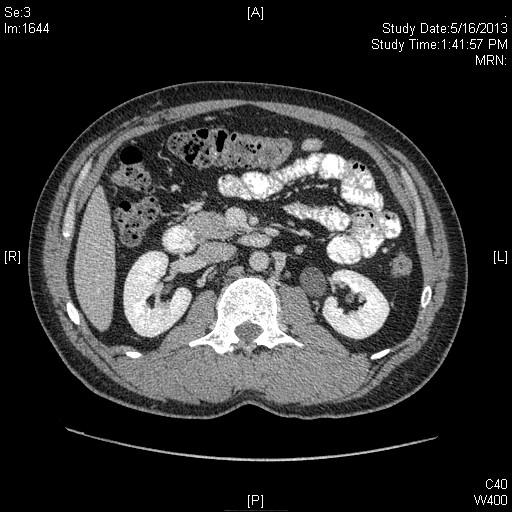 CT showing Groove Pancreatitis